Publicado en Madrid el 04/10/2022 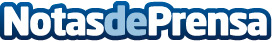 Silbon y Mó se alían para lanzar al mercado una colección cápsula de gafas exclusivasLa campaña de lanzamiento 'Mó x Silbon' ha contado como embajadores con el propio Pablo López, CEO de Silbon, el galerista Enrique del Río, la influencer gastronómica María Gálvez de Goutdhestia y el creador digital y fotógrafo Guzmán ColillaDatos de contacto:María José García-Mondelo Pérez617551616Nota de prensa publicada en: https://www.notasdeprensa.es/silbon-y-mo-se-alian-para-lanzar-al-mercado Categorias: Nacional Moda Marketing Sociedad Madrid Andalucia http://www.notasdeprensa.es